	NOM : 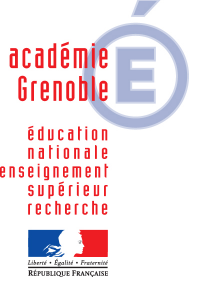 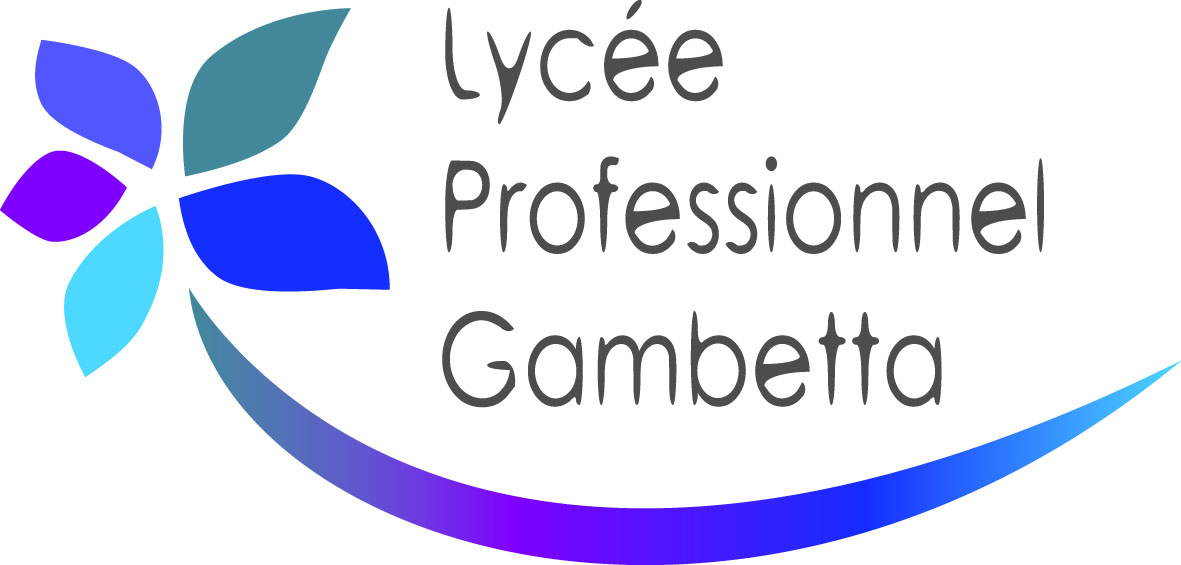 	PRÉNOM : 	FILIÈRE ET GROUPE : CHOIX DES SUJETS POUR L'ÉPREUVE CCF DU BACCALAURÉAT PROFESSIONNELEN LANGUE VIVANTE 2Cette fiche est à compléter numériquement avant le Vendredi 14 Avril 2017Veuillez renseigner ci-dessous les intitulés, rédigés en espagnol, de chacune des présentations susceptibles d'être soumises à l'examen du baccalauréat lors de l'épreuve de langue vivante 2 de la session 2017. Après vérification de sa recevabilité, une copie de cette fiche vous sera rendue signée par le professeur en charge du suivi pédagogique.La présente fiche devra être remise au jury chargé de vous faire passer l'épreuve, et ce dès votre arrivée en salle d'examen. RAPPEL : Un seul sujet commun avec la LV1 est toléré. Toute modification concernant le sujet de vos présentations sera impossible après validation de la présente fiche.Vous serez informé ultérieurement de la date et de l'heure de passage de l'épreuve.Fait à Bourgoin-Jallieu, le __/__/____ Signature du candidat : TEMA 1TEMA 2TEMA 3